 Կոտայքի մարզի
Չարենցավան համայնքՏԱՐԵԿԱՆ ԱՇԽԱՏԱՆՔԱՅԻՆ ՊԼԱՆ2019 թվական 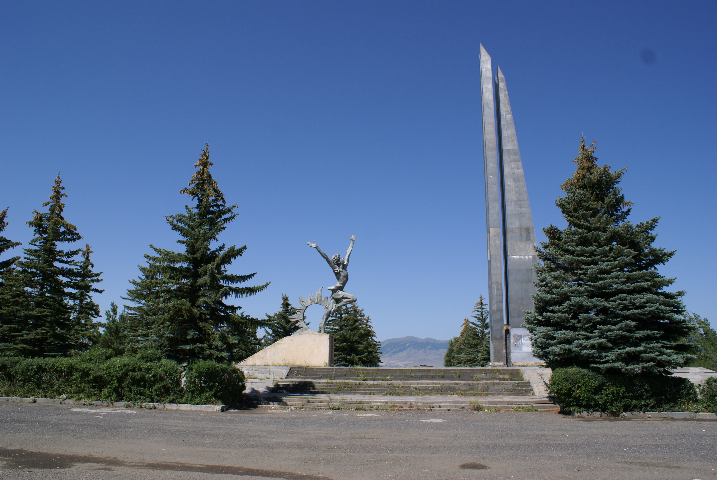 Կազմել է՝ համայնքի ղեկավար Հակոբ ՇահգալդյանըՀաստատվել է՝ համայնքի ավագանու 2019 թվականի մարտի 15-ի թիվ 20 որոշմամբՉարենցավան 2019թ.ԲովանդակությունՆԵՐԱԾՈՒԹՅՈՒՆ	31.	Համայնքի տեսլականը և ոլորտային նպատակները	42.	Համայնքի 2019 թ. ծրագրերի ցանկը և տրամաբանական հենքերը (ըստ ոլորտների)	1103.	Համայնքային գույքի կառավարման 2019թ. ծրագիրը	15214.	Համայնքի ՏԱՊ-ի ֆինանսավորման պլանը	24235.	Համայնքի ՏԱՊ-ի մոնիթորինգի և գնահատման պլանը	24ՆԵՐԱԾՈՒԹՅՈՒՆՏԱՊ-ը համայնքում առկա ֆինանսական, վարչական, մարդկային և սոցիալական ռեսուրսները կամ կապիտալները կառավարելու գործիք է, այն փաստաթուղթ է, որտեղ հստակորեն ներկայացվում են սոցիալական, տնտեսական, մարդկային, բնական և այլ ռեսուրսների ներդրման միջոցով համայնքի զարգացմանն ուղղված՝ տվյալ տարվա համար ՏԻՄ-երի ռազմավարությունները, ծրագրերը և միջոցառումները:Չարենցավան համայնքի 2019 թվականի տարեկան աշխատանքային պլանի (ՏԱՊ-ի) մշակման հիմնական նպատակն է ապահովել համայնքի ավագանու կողմից հաստատված համայնքի հնգամյա զարգացման ծրագիրը: ՏԱՊ-ը ուղղված է հստակեցնելու տարեկան կտրվածքով համայնքի զարգացմանն ուղղված ծրագրերը և միջոցառումները, դրանց իրականացման համար ներդրվող ռեսուրսներն ու ժամկետները: Որպես համայնքի տարեկան ծրագրային փաստաթուղթ, այն նպատակ ունի ներգրավել համայնքի ներքին և արտաքին ներդրողների հնարավորությունները՝ համայնքային խնդիրներն առավել արդյունավետ լուծելու գործում:Չարենցավան համայնքի ՏԱՊ-ը մշակվել է հետևյալ հիմնական նպատակներով՝համակարգել ՏԻՄ-երի տվյալ տարվա անելիքները,սահմանել սոցիալ-տնտեսական զարգացման առաջնահերթությունները, գնահատել համայնքի ներքին ռեսուրսները, հաշվառել համայնքում ներդրվող արտաքին ռեսուրսները, հաշվարկել համախառն ռեսուրսները և բացահայտել պակասուրդը (դեֆիցիտը),համախմբել համայնքում տվյալ տարվա համար նախատեսվող բոլոր ծրագրերը և միջոցառումները ՀՀԶԾ-ով սահմանված՝ համայնքի տեսլականի և հիմնական նպատակների իրականացման շուրջ, շաղկապել նախատեսվող ծրագրերը և միջոցառումները դրանց իրականացման արդյունքների հետ՝ կիրառելով ՀՀԶԾ-ի ոլորտային ծրագրի Տրամաբանական հենքը,որոշակիացնել նախատեսվող ծրագրերի և միջոցառումների իրականացման ֆինանսական աղբյուրները և միջոցառումները, պատասխանատուները և ժամկետները, մշակել տվյալ տարվա ՏԱՊ-ի իրականացման մոնիթորինգի և  գնահատման պլանը:Չարենցավան համայնքի 2019թ. տարեկան աշխատանքային պլանը բաղկացած է 5 բաժիններից.1-ին  բաժնում սահմանվում են համայնքի տեսլականը և ոլորտային նպատակները:2-րդ բաժնում ներկայացվում են համայնքի 2019 թվականի ծրագրերի ցանկը և տրամաբանական հենքերը (ըստ ոլորտների):3-րդ բաժնում ներկայացվում է համայնքային գույքի կառավարման 2019 թվականի ծրագիրը:4-րդ բաժնում ներկայացվում է համայնքի ՏԱՊ-ի ֆինանսավորման պլանը:5-րդ բաժնում ներկայացվում է համայնքի ՏԱՊ-ի մոնիթորինգի գնահատման պլանը:Համայնքի տեսլականը և ոլորտային նպատակներըՀամայնքի տեսլականը՝Բարեփոխումներ անցկացնելու ճանապարհով հետևողականորեն բարելավել համայնքի բնակչության սոցիալ-տնտեսական, մշակութային և հանգստի պայմանները, համայնքը դարձնել մաքուր և բարեկարգ բնակավայր:Ստորև ներկայացված են համայնքի կայուն զարգացման ցուցանիշները:Աղյուսակ  1.  Համայնքի կայուն զարգացման ցուցանիշներըԱղյուսակ 2. Համայնքի ոլորտային նպատակներըՀամայնքի 2019 թ. ծրագրերի ցանկը և տրամաբանական հենքերը (ըստ ոլորտների)Աղյուսակ 3․ ՏԱՊ-ի ծրագրերը, որոնք ապահովված են համապատասխան ֆինանսական միջոցներով Աղյուսակ 4․ ՏԱՊ-ի ծրագրերը, որոնք ապահովված չեն համապատասխան ֆինանսական միջոցներով Աղյուսակ 5․ ՏԱՊ-ով նախատեսված ծրագրերի տրամաբանական հենքերը՝ ըստ համայնքի ղեկավարի լիազորությունների ոլորտներիՀամայնքային գույքի կառավարման 2019թ. ծրագիրըԱղյուսակ 6․ Համայնքի սեփականություն հանդիսացող գույքի կառավարման 2019թ. ծրագիրըՀամայնքի ՏԱՊ-ի ֆինանսավորման պլանըԱղյուսակ 7․ ՏԱՊ-ի ֆինանսավորման պլանը՝ ըստ համայնքի ղեկավարի լիազորությունների ոլորտներիՀամայնքի ՏԱՊ-ի մոնիթորինգի և գնահատման պլանը 2019թ Աղյուսակ 8․ Համայնքի ՏԱՊ-ում ներառված ծրագրերի արդյունքային ցուցանիշների մոնիթորինգի և գնահատման վերաբերյալ տեղեկատվության ներկայացման ձևանմուշըՀ/ՀՑուցանիշներըԵլակետային արժեքԹիրախային արժեք1.Աղքատության շեմից ցածր գտնվող ընտանիքների թվի տեսակարար կշիռը համայնքի ընտանիքների ընդհանուր թվի մեջ (%)29%28%2.Համայնքի բյուջեի սեփական եկամուտների տարեկան կշիռն ընդհանուր եկամուտների մեջ (%)44%46%3.Համայնքում գրանցված բնակիչների ընդհանուր թիվը  (մարդ) 39385394004.Համայնքում տվյալ տարվա ընթացքում ներդրումների ծավալը (հազ.դրամ)80000.0150000.05.Համայնքում գործող ՓՄՁ-ների քանակը և դրանցում աշխատատեղերի թիվը (հատ)520/2700530/2750Ոլորտային նպատակՎերջնական արդյունքի՝Վերջնական արդյունքի՝Վերջնական արդյունքի՝Ոլորտային նպատակՑուցանիշԵլակետային արժեքԹիրախային արժեքՈլորտ 1. ԸնդհանուրԱպահովել տեղական ինքնակառավարումը Չարենցավան համայնքում, ունենալ բնակչությանը մատուցվող համայնքային ծառայությունների արդյունավետ և թափանցիկ կառավարման համակարգՀամայնքի բնակիչների բավարարվածությունը (հարցումների հիման վրա) ՏԻՄ-երի գործունեությունից, մատուցվող հանրային ծառայություններից, %77%80%Ոլորտ 1. ԸնդհանուրԱպահովել տեղական ինքնակառավարումը Չարենցավան համայնքում, ունենալ բնակչությանը մատուցվող համայնքային ծառայությունների արդյունավետ և թափանցիկ կառավարման համակարգՏԻՄ-երի գործունեության վերաբերյալ համայնքի բնակիչների իրազեկվածության մակարդակը (հարցումների հիման վրա), %60%65%Ոլորտ 1. ԸնդհանուրԱպահովել տեղական ինքնակառավարումը Չարենցավան համայնքում, ունենալ բնակչությանը մատուցվող համայնքային ծառայությունների արդյունավետ և թափանցիկ կառավարման համակարգՀամայնքի բյուջեի սեփական եկամուտների տեսակարար կշիռը համայնքի բյուջեի ընդհանուր եկամուտների կազմում, %44%46%Ոլորտ 2. Պաշտպանության կազմակերպումՆպաստել երկրի պաշտպանունակության մակարդակի բարձրացմանըՀամայնքում բնակվող զինապարտ քաղաքացիների գրանցամատյանի վարումը, այո/ոչայոայոՈլորտ 3. Արտակարգ իրավիճակներից բնակչության պաշտպանություն և քաղաքացիական պաշտպանության կազմակերպումՍտեղծել  կազմավորումներ, արտակարգ իրավիճակներից բնակչության պաշտպանություն վերաբերյալ կազմակերպել դասընթացներԲնակչության ծանոթացումը խաղաղից պատերազմին անցնելու պլանին ու դրա հետագա կիրառմանն ու իրագործմանը (մարդ)530600Ոլորտ 4. Քաղաքաշինություն և կոմունալ տնտեսությունԱպահովել համայնքի քաղաքաշինական զարգացման նորմերըՀամայնքի գլխավոր հատակագծի առկայությունը, մասնավորապես գյուղական բնակավայրերի քարտեզագրման ծառայությունների առկայությունը (հատ)67Քաղաքաշինության և կոմունալ տնտեսության ոլորտում ապահովել որակյալ ծառայությունների մատուցումըՀամայնքի բնակիչների բավարարվածությունը քաղաքաշինության և կոմունալ տնտեսության ոլորտում մատուցվող ծառայություններից, %4050Ոլորտ 5. ՀողօգտագործումՆպաստել արտադրական նշանակության տարածքները նպատակային օգտագործման տրամադրելունՀամայնքում առկա արտադրական նշանակության տարածքների տեսակարար կշիռը ընդհանուրի մեջ, % 2030Ոլորտ 6. Տրանսպորտ Համայնքային ենթակայության ճանապարհների և ինժեներական  կառույցների սպասարկման, շահագործման և պահպանման ծառայությունների որակի  բարելավումԲարեկարգ ներհամայնքային փողոցների մակերեսի տեսակարար կշիռն ընդհանուրի կազմում % 3035Փողոցների ճանապարհային գծանշումների ծառայությունների բարելավումՆերհամայնքային փողոցների ճանապարհային գծանշումների տեսակարար կշիռն ընդհանուրի կազմում %1035Ճանապարհային երթևեկության պայմանների բարելավումՓողոցների խաչմերուկներում լուսացույցային օբյեկտների տեղադրում (հատ)34Ոլորտ 7. Առևտուր և ծառայություններ Ապահովել համայնքում առևտրի և սպասարկման մասին օրենքի պահանջների լիարժեք կատարումըՀամայնքում առևտուր և սպասարկման ծառայություններ իրականացնող սուբյեկտների թվի աճ (հատ)321360Ոլորտ 8. Կրթություն Կազմակերպել նախադպրոցական կրթության որակյալ ծառայություններՆախադպրոցական կրթության ծառայության հասանելիությունը համայնքում %9095Ոլորտ 9. Մշակույթ և երիտասարդության հետ տարվող աշխատանքները Կազմակերպել համայնքի մշակութային կյանքը, աջակցել մշակութային նախաձեռնությունների իրականացմանը, խթանել միջոցառումներին բնակիչների ակտիվ մասնակցությունըՀամայնքի մշակութային նախաձեռնություններին բնակիչների մասնակցությունը, %6070Ապահովել ՏԻՄ- երի կողմից համայնքի բնակչությանը՝  մշակույթի և երիտասարդության հետ տարվող որակյալ և մատչելի ծառայությունների մատուցումըԳրադարանից օգտվող բարձր դասարանների աշակերտների և ուսանողների թվի տեսակարար կշիռը ընդհանուր  բնակչության մեջ %58Նպաստել աշխատաշուկայի և կրթական համակարգի միջև կապի բարելավմանըՀամայնքում հիմնել Արմաթ լաբորատորիաներ և ՏՏ ֆորմալ և ոչ ֆորմալ կրթության այլ ձևաչափեր (հատ)16Ոլորտ 10. Առողջապահություն  Նպաստել համայնքում առկա բուժմիավորման կողմից տրամադրվող ծառայությունների որակի բարձրացմանը Համայնքում առկա նորոգված և բարեկարգ բուժմիավորումների թիվը (հատ)-1Ոլորտ 11. Ֆիզիկական կուլտուրա և սպորտ Ապահովել ֆիզիկական կուլտուրայի և սպորտի բնագավառում որակյալ ծառայությունների մատուցումըՄարզական խմբակներում ընդգրկված երեխաների թվի տեսակարար կշիռը համապատասխան տարիքի երեխաների թվի կազմում  %1517Ոլորտ 12. Սոցիալական պաշտպանությունԲարելավել համայնքի կարիքավոր ընտանիքների սոցիալական վիճակըՍոցիալական աջակցություն ստացող անապահով ընտանիքների տեսակարար կշիռը համայնքում հաշվառված ընտանիքների մեջ %1615Ոլորտ 13. ԳյուղատնտեսությունՆպաստել համայնքում գյուղատնտեսության զարգացմանըՄշակվող հողատարածքների տեսակարար կշիռը ընդհանուր գյուղատնտեսական նշանակության հողերի մեջ %2530Ոլորտ 14. Անասնաբուժություն և բուսասանիտարիա Նպաստել պարբերաբար իրականացվող համայնքի տարածքում գտնվող բնակիչների սեփականություն հանդիսացող անասունների պատվաստման որակի բարձրացմանը` համաճարակներից խուսափելու համարՏարեկան համայնքում առկա պատվաստման ենթակա անասունների քանակ %98100Ոլորտ 15. Շրջակա միջավայրի պահպանությունԱպահովել համայնքի բնակիչների առողջության և շրջակա միջավայրի վրա աղբի բացասական ներգործության նվազեցումը և չեզոքացումը, ստեղծել բնակության համար հարմարավետ և էկոլոգիապես անվտանգ պայմաններԱղբահանության և սանիտարական մաքրման ծառայությունների մատուցումից բնակչության բավարարվածությունը (հարցումների հիման վրա) %6090Ոլորտ 15. Շրջակա միջավայրի պահպանությունԱպահովել համայնքի բնակիչների առողջության և շրջակա միջավայրի վրա աղբի բացասական ներգործության նվազեցումը և չեզոքացումը, ստեղծել բնակության համար հարմարավետ և էկոլոգիապես անվտանգ պայմաններԱղբամաննների / աղբարկղների թիվը(հատ) 380 / 130610 / 200Ոլորտ 16. ԶբոսաշրջությունՀյուրանոցային հատվածի և հանգստի գոտիների զարգացումԺամանակակից չափանիշներին համապատասխանող օթևանատների թիվ (հատ)-5Նպաստել զբոսաշրջության ոլորտի ենթակառուցվածքների քանակական աճին և որակի բարելավմանըՕթևանատների և տուրիստական ոլորտի բիզնեսմենների համար ձեռնարկատիրական գիտելիքների ուսուցման դասընթացների կազմակերպում1515Ոլորտ 17. Տեղական ինքնակառավարմանը բնակիչների մասնակցությունՔաղաքացիական հասարակության կառույցների և գործարար հատվածի հետ ՏԻՄ-ի համագործակցության բարելավումԽորհրդակցական ֆորմալ և ոչ ֆորմալ մարմինների թիվ(հատ)33Հ/հԾրագրի անվանումըԾրագրի անվանումըԾրագրի արժեքը (հազ. դրամ)ԲԲՀ-ի բնակավայրըՈլորտ 6. ՏրանսպորտՈլորտ 6. ՏրանսպորտՈլորտ 6. ՏրանսպորտՈլորտ 6. ՏրանսպորտՈլորտ 6. ՏրանսպորտՓողոցների ասֆալտապատման աշխատանքներՓողոցների ասֆալտապատման աշխատանքներՓողոցների ասֆալտապատման աշխատանքներԱշխատանքներԱշխատանքներԱշխատանքներՉարենցավան համայնքի մարզադպրոցի հարակից տարածքի ասֆալտապատման աշխատանքներ6470.148ք. ՉարենցավանՉարենցավան համայնքի Չարենցավան քաղաքի Ռուսովի փողոցի մայթի կառուցման աշխատանքներ2309.124ք. Չարենցավան2309.124ք. ՉարենցավանՉարենցավան համայնքի Իսահակյան – Քոչարի և Թումանյան փողոցների մայթերի ասֆալտապատման աշխատանքներ4834.08ք. ՉարենցավանՉարենցավան համայնքի կենտրոնական փողոցների գծանշման և կահավորման աշխատանքներ3157.644ք. ՉարենցավանԸնդամենըԸնդամենըԸնդամենը16770.996Հ/հՀ/հԾրագրի անվանումըԾրագրի անվանումըԾրագրի անվանումըԾրագրի անվանումըԾրագրի արժեքը (հազ. դրամ)ԲԲՀ-ի բնակավայրըՈլորտ 1. ԸնդհանուրՈլորտ 1. ԸնդհանուրՈլորտ 1. ԸնդհանուրՈլորտ 1. ԸնդհանուրՈլորտ 1. ԸնդհանուրՈլորտ 1. ԸնդհանուրՈլորտ 1. ԸնդհանուրՈլորտ 1. ԸնդհանուրԿառավարման մարմնի պահպանումԿառավարման մարմնի պահպանումԿառավարման մարմնի պահպանումԿառավարման մարմնի պահպանումԿառավարման մարմնի պահպանումԿառավարման մարմնի պահպանումՉարենցավան համայնքԱպրանքներԱպրանքներԱպրանքներԱպրանքներԱպրանքներԱպրանքներգրասենյակային նյութեր և հագուստգրասենյակային նյութեր և հագուստգրասենյակային նյութեր և հագուստ2000տրանսպորտային նյութերտրանսպորտային նյութերտրանսպորտային նյութեր8415կենցաղային և հանրային սննդի նյութերկենցաղային և հանրային սննդի նյութերկենցաղային և հանրային սննդի նյութեր600ԾառայություններԾառայություններԾառայություններԾառայություններԾառայություններԾառայություններԷներգետիկ ծառայություններԷներգետիկ ծառայություններԷներգետիկ ծառայություններ14100կոմունալ ծառայություններկոմունալ ծառայություններկոմունալ ծառայություններ380կապի ծառայություններկապի ծառայություններկապի ծառայություններ2105ապահովագրական ծախսերապահովագրական ծախսերապահովագրական ծախսեր350համակարգչային ծառայություններհամակարգչային ծառայություններհամակարգչային ծառայություններ111տեղեկատվական ծառայություններտեղեկատվական ծառայություններտեղեկատվական ծառայություններ336մասնագիտական ծառայություններմասնագիտական ծառայություններմասնագիտական ծառայություններ200մեքենաների և սարքավորումների ընթացիկ նորոգում և պահպանումմեքենաների և սարքավորումների ընթացիկ նորոգում և պահպանումմեքենաների և սարքավորումների ընթացիկ նորոգում և պահպանում4500ՔԿԱԳ բաժնի գործունեության կազմակերպում և ընդհանուր բնույթի այլ ծառայություններՔԿԱԳ բաժնի գործունեության կազմակերպում և ընդհանուր բնույթի այլ ծառայություններՔԿԱԳ բաժնի գործունեության կազմակերպում և ընդհանուր բնույթի այլ ծառայություններՔԿԱԳ բաժնի գործունեության կազմակերպում և ընդհանուր բնույթի այլ ծառայություններՔԿԱԳ բաժնի գործունեության կազմակերպում և ընդհանուր բնույթի այլ ծառայություններՔԿԱԳ բաժնի գործունեության կազմակերպում և ընդհանուր բնույթի այլ ծառայություններՉարենցավան համայնքԱպրանքներԱպրանքներԱպրանքներԱպրանքներԱպրանքներԱպրանքներգրասենյակային նյութեր և հագուստգրասենյակային նյութեր և հագուստգրասենյակային նյութեր և հագուստ20ԾառայություններԾառայություններԾառայություններԾառայություններԾառայություններԾառայություններԷներգետիկ ծառայություններԷներգետիկ ծառայություններԷներգետիկ ծառայություններ150կոմունալ ծառայություններկոմունալ ծառայություններկոմունալ ծառայություններ25կապի ծառայություններկապի ծառայություններկապի ծառայություններ206.4համակարգչային ծառայություններհամակարգչային ծառայություններհամակարգչային ծառայություններ303մասնագիտական ծառայություններմասնագիտական ծառայություններմասնագիտական ծառայություններ144մեքենաների և սարքավորումների ընթացիկ նորոգում և պահպանումմեքենաների և սարքավորումների ընթացիկ նորոգում և պահպանումմեքենաների և սարքավորումների ընթացիկ նորոգում և պահպանում80Մասնագիտական ծառայություններՄասնագիտական ծառայություններՄասնագիտական ծառայություններՄասնագիտական ծառայություններՄասնագիտական ծառայություններՄասնագիտական ծառայություններէլեկտրոնային, թղթային գնումների վերաբերյալ մասնագիտական կողմնորոշման ծառայություններ1600ԸնդամենըԸնդամենըԸնդամենըԸնդամենըԸնդամենըԸնդամենը35625.4Ոլորտ 4. Քաղաքաշինություն և կոմունալ տնտեսությունՈլորտ 4. Քաղաքաշինություն և կոմունալ տնտեսությունՈլորտ 4. Քաղաքաշինություն և կոմունալ տնտեսությունՈլորտ 4. Քաղաքաշինություն և կոմունալ տնտեսությունՈլորտ 4. Քաղաքաշինություն և կոմունալ տնտեսությունՈլորտ 4. Քաղաքաշինություն և կոմունալ տնտեսությունՈլորտ 4. Քաղաքաշինություն և կոմունալ տնտեսությունՈլորտ 4. Քաղաքաշինություն և կոմունալ տնտեսությունՋեռուցման համակարգի վերականգնումՋեռուցման համակարգի վերականգնումՋեռուցման համակարգի վերականգնումՋեռուցման համակարգի վերականգնումՋեռուցման համակարգի վերականգնումՋեռուցման համակարգի վերականգնումՉարենցավան համայնքապրանքներապրանքներապրանքներապրանքներ950Նախագծահետազոտական ծախսերՆախագծահետազոտական ծախսերՆախագծահետազոտական ծախսերՆախագծահետազոտական ծախսերՆախագծահետազոտական ծախսերՆախագծահետազոտական ծախսերԱշխատանքներԱշխատանքներԱշխատանքներԱշխատանքներԱշխատանքներԱշխատանքներնախագծերի պատրաստում, ծախսերի գնահատումնախագծերի պատրաստում, ծախսերի գնահատումնախագծերի պատրաստում, ծախսերի գնահատումնախագծերի պատրաստում, ծախսերի գնահատում2000Բնակարանային շինարարության և կոմունալ ծառայություններԲնակարանային շինարարության և կոմունալ ծառայություններԲնակարանային շինարարության և կոմունալ ծառայություններԲնակարանային շինարարության և կոմունալ ծառայություններԲնակարանային շինարարության և կոմունալ ծառայություններԲնակարանային շինարարության և կոմունալ ծառայություններԾառայություններԾառայություններԾառայություններԾառայություններԾառայություններԾառայություններմասնագիտական ծառայություններմասնագիտական ծառայություններմասնագիտական ծառայություններմասնագիտական ծառայություններմասնագիտական ծառայություններ2000ԱշխատանքներԱշխատանքներԱշխատանքներԱշխատանքներԱշխատանքներԱշխատանքներնախագծահետազոտական ծախսերնախագծահետազոտական ծախսեր2000ԸնդամենըԸնդամենըԸնդամենըԸնդամենըԸնդամենըԸնդամենը6950Ոլորտ 6. ՏրանսպորտՈլորտ 6. ՏրանսպորտՈլորտ 6. ՏրանսպորտՈլորտ 6. ՏրանսպորտՈլորտ 6. ՏրանսպորտՈլորտ 6. ՏրանսպորտՈլորտ 6. ՏրանսպորտՈլորտ 6. ՏրանսպորտՀավաքովի կառույցներՀավաքովի կառույցներՀավաքովի կառույցներՀավաքովի կառույցներՀավաքովի կառույցներՀավաքովի կառույցներՉարենցավան համայնքԱպրանքներԱպրանքներԱպրանքներԱպրանքներԱպրանքներԱպրանքներսպասասրահներսպասասրահներ999Փողոցների ասֆալտապատման աշխատանքներՓողոցների ասֆալտապատման աշխատանքներՓողոցների ասֆալտապատման աշխատանքներՓողոցների ասֆալտապատման աշխատանքներՓողոցների ասֆալտապատման աշխատանքներՓողոցների ասֆալտապատման աշխատանքներՉարենցավան համայնքԱշխատանքներԱշխատանքներԱշխատանքներԱշխատանքներԱշխատանքներԱշխատանքներք. Չարենցավան, գ. Ալափարս, գ. Արզական, գ. Բջնի փողոցների ասֆալտապատ ծածկույթի փոսային նորոգում28525.464ԸնդամենըԸնդամենըԸնդամենըԸնդամենըԸնդամենըԸնդամենը29524.464Ոլորտ 9. Մշակույթ և երիտասարդության հետ տարվող աշխատանքներ Ոլորտ 9. Մշակույթ և երիտասարդության հետ տարվող աշխատանքներ Ոլորտ 9. Մշակույթ և երիտասարդության հետ տարվող աշխատանքներ Ոլորտ 9. Մշակույթ և երիտասարդության հետ տարվող աշխատանքներ Ոլորտ 9. Մշակույթ և երիտասարդության հետ տարվող աշխատանքներ Ոլորտ 9. Մշակույթ և երիտասարդության հետ տարվող աշխատանքներ Ոլորտ 9. Մշակույթ և երիտասարդության հետ տարվող աշխատանքներ Ոլորտ 9. Մշակույթ և երիտասարդության հետ տարվող աշխատանքներ Համայքային միջոցառումների կազմակերպում և մարզային, հանրապետական միջոցառումներին մասնակցության ապահովումՀամայքային միջոցառումների կազմակերպում և մարզային, հանրապետական միջոցառումներին մասնակցության ապահովումՀամայքային միջոցառումների կազմակերպում և մարզային, հանրապետական միջոցառումներին մասնակցության ապահովումՀամայքային միջոցառումների կազմակերպում և մարզային, հանրապետական միջոցառումներին մասնակցության ապահովումՀամայքային միջոցառումների կազմակերպում և մարզային, հանրապետական միջոցառումներին մասնակցության ապահովումՀամայքային միջոցառումների կազմակերպում և մարզային, հանրապետական միջոցառումներին մասնակցության ապահովումՉարենցավան համայնքԱպրանքներԱպրանքներԱպրանքներԱպրանքներԱպրանքներԱպրանքներԱմանորյա տոպրակներ (պարկիկներ)Ամանորյա տոպրակներ (պարկիկներ)Ամանորյա տոպրակներ (պարկիկներ)1200ԾառայություններԾառայություններԾառայություններԾառայություններԾառայություններԾառայություններՄիջոցառումների հետ կապված ծառայություններՄիջոցառումների հետ կապված ծառայություններՄիջոցառումների հետ կապված ծառայություններ5000ԸնդամենըԸնդամենըԸնդամենըԸնդամենըԸնդամենըԸնդամենը6200Ոլորտ 15. Շրջակա միջավայրի պահպանություն Ոլորտ 15. Շրջակա միջավայրի պահպանություն Ոլորտ 15. Շրջակա միջավայրի պահպանություն Ոլորտ 15. Շրջակա միջավայրի պահպանություն Ոլորտ 15. Շրջակա միջավայրի պահպանություն Ոլորտ 15. Շրջակա միջավայրի պահպանություն Աղբի և թափոնների հետ կապված ծառայություններԱղբի և թափոնների հետ կապված ծառայություններԱղբի և թափոնների հետ կապված ծառայություններԱղբի և թափոնների հետ կապված ծառայություններԱղբի և թափոնների հետ կապված ծառայություններԱղբի և թափոնների հետ կապված ծառայություններՉարենցավան համայնքԾառայություններԾառայություններԾառայություններԾառայություններԾառայություններԾառայություններաղբահանության ծառայությունաղբահանության ծառայությունաղբահանության ծառայությունաղբահանության ծառայություն58000մոնտաժված սարքավորումներմոնտաժված սարքավորումներմոնտաժված սարքավորումներմոնտաժված սարքավորումներմոնտաժված սարքավորումներմոնտաժված սարքավորումներԱպրանքներԱպրանքներԱպրանքներԱպրանքներԱպրանքներԱպրանքներաղբարկղ, մետաղյաաղբարկղ, մետաղյաաղբարկղ, մետաղյա4000նստարաններնստարաններնստարաններ4800Շրջակա միջավայրի պաշտպանություն, ԷներգախնայողությունՇրջակա միջավայրի պաշտպանություն, ԷներգախնայողությունՇրջակա միջավայրի պաշտպանություն, ԷներգախնայողությունՇրջակա միջավայրի պաշտպանություն, ԷներգախնայողությունՇրջակա միջավայրի պաշտպանություն, ԷներգախնայողությունՇրջակա միջավայրի պաշտպանություն, ԷներգախնայողությունՉարենցավան համայնքԱպրանքներԱպրանքներԱպրանքներԱպրանքներԱպրանքներԱպրանքներվարչական սարքավորումներվարչական սարքավորումներվարչական սարքավորումներվարչական սարքավորումներվարչական սարքավորումներվարչական սարքավորումներտնտեսող լամպերտնտեսող լամպերտնտեսող լամպերտնտեսող լամպեր38570աճեցվող ակտիվներ աճեցվող ակտիվներ աճեցվող ակտիվներ աճեցվող ակտիվներ աճեցվող ակտիվներ աճեցվող ակտիվներ բարդիներբարդիներբարդիներբարդիներ599.2ք. ՉարենցավանԸնդամենըԸնդամենըԸնդամենըԸնդամենըԸնդամենըԸնդամենը105969.2ԸնդհանուրըԸնդհանուրըԸնդհանուրըԸնդհանուրըԸնդհանուրըԸնդհանուրը184269.064Ամփոփ նկարագիրԱմփոփ նկարագիրԱրդյունքային ցուցանիշներՏեղեկատվության աղբյուրներՏեղեկատվության աղբյուրներՊատասխանատուԺամկետՌիսկերՈլորտ 6. ՏրանսպորտՈլորտ 6. ՏրանսպորտՈլորտ 6. ՏրանսպորտՈլորտ 6. ՏրանսպորտՈլորտ 6. ՏրանսպորտՈլորտ 6. ՏրանսպորտՈլորտ 6. ՏրանսպորտՈլորտ 6. ՏրանսպորտՈլորտային նպատակԲարելավել համայնքային ենթակայության ճանապարհների և ինժեներական  կառույցների սպասարկման, շահագործման և պահպանման ծառայությունների որակըՈլորտային նպատակԲարելավել համայնքային ենթակայության ճանապարհների և ինժեներական  կառույցների սպասարկման, շահագործման և պահպանման ծառայությունների որակըՈլորտային նպատակԲարելավել համայնքային ենթակայության ճանապարհների և ինժեներական  կառույցների սպասարկման, շահագործման և պահպանման ծառայությունների որակըՈլորտի ազդեցության (վերջնական արդյունքի) ցուցանիշներԲարեկարգ ներհամայնքային փողոցների մակերեսի տեսակարար կշռի մեծացում ընդհանուրի կազմում՝ հասցնելով 35%Ոլորտի ազդեցության (վերջնական արդյունքի) ցուցանիշներԲարեկարգ ներհամայնքային փողոցների մակերեսի տեսակարար կշռի մեծացում ընդհանուրի կազմում՝ հասցնելով 35%Ոլորտի ազդեցության (վերջնական արդյունքի) ցուցանիշներԲարեկարգ ներհամայնքային փողոցների մակերեսի տեսակարար կշռի մեծացում ընդհանուրի կազմում՝ հասցնելով 35%Ոլորտի ազդեցության (վերջնական արդյունքի) ցուցանիշներԲարեկարգ ներհամայնքային փողոցների մակերեսի տեսակարար կշռի մեծացում ընդհանուրի կազմում՝ հասցնելով 35%Ոլորտի ազդեցության (վերջնական արդյունքի) ցուցանիշներԲարեկարգ ներհամայնքային փողոցների մակերեսի տեսակարար կշռի մեծացում ընդհանուրի կազմում՝ հասցնելով 35%Ծրագիր 1. Չարենցավան համայնքի մարզադպրոցի հարակից տարածքի ասֆալտապատման աշխատանքներԾրագիր 1. Չարենցավան համայնքի մարզադպրոցի հարակից տարածքի ասֆալտապատման աշխատանքներԾրագիր 1. Չարենցավան համայնքի մարզադպրոցի հարակից տարածքի ասֆալտապատման աշխատանքներԾրագիր 1. Չարենցավան համայնքի մարզադպրոցի հարակից տարածքի ասֆալտապատման աշխատանքներԾրագիր 1. Չարենցավան համայնքի մարզադպրոցի հարակից տարածքի ասֆալտապատման աշխատանքներԾրագիր 1. Չարենցավան համայնքի մարզադպրոցի հարակից տարածքի ասֆալտապատման աշխատանքներԾրագիր 1. Չարենցավան համայնքի մարզադպրոցի հարակից տարածքի ասֆալտապատման աշխատանքներԾրագիր 1. Չարենցավան համայնքի մարզադպրոցի հարակից տարածքի ասֆալտապատման աշխատանքներԾրագրի նպատակ Ասֆալտապատել մարզադպրոցի հարակից տարածքը, այն դարձնել հարմարավետ տրանսպորտային միջոցների և հետիոտների համարԾրագրի նպատակ Ասֆալտապատել մարզադպրոցի հարակից տարածքը, այն դարձնել հարմարավետ տրանսպորտային միջոցների և հետիոտների համարԾրագրի ազդեցության (վերջնական արդյունքի) ցուցանիշներ Ամբողջովին ասֆալտապատել Չարենցավան համայնքի մարզադպրոցի հարակից տարածքը:Ծրագրի գնահատման համակարգՄոնիթորինգի գնահատման տարեկան հաշվետվություններԾրագրի գնահատման համակարգՄոնիթորինգի գնահատման տարեկան հաշվետվություններՀամայնքի ղեկավար2019թ. հունվար – 2019թ. դեկտեմբերՀամապատասխան մարդկային, տեխնիկական և ֆինանսական ռեսուրսների առկայությունԱրդյունք Չարենցավան համայնքի մարզադպրոցի հարակից տարածքը ասֆալտապատվել է, տարածքը դարձել է ավելի հարմարավետ տրանսպորտային միջոցների և հետիոտների համարԱրդյունք Չարենցավան համայնքի մարզադպրոցի հարակից տարածքը ասֆալտապատվել է, տարածքը դարձել է ավելի հարմարավետ տրանսպորտային միջոցների և հետիոտների համարԵլքային ցուցանիշներ (քանակ, որակ, ժամկետ) Ասֆալտապատված տարածքի մակերեսը - 1200 քմ Աշխատանքների իրականացման ժամկետը - 6 ամիս Տեղեկատվության աղբյուր Չարենցավանի համայնքապետարանի  Քաղաքաշինության ճարտարապետության գյուղատնտեսության և բնակկոմունալ տնտեսության բաժին, Ֆինանսատնտեսագիտական և գնումների կազմակերպման բաժինՏեղեկատվության աղբյուր Չարենցավանի համայնքապետարանի  Քաղաքաշինության ճարտարապետության գյուղատնտեսության և բնակկոմունալ տնտեսության բաժին, Ֆինանսատնտեսագիտական և գնումների կազմակերպման բաժինՀամայնքի ղեկավար2019թ. հունվար – 2019թ. դեկտեմբերՀամապատասխան մարդկային, տեխնիկական և ֆինանսական ռեսուրսների առկայությունՄիջոցառումներ 1. Չարենցավան համայնքի մարզադպրոցի հարակից տարածքի ասֆալտապատման աշխատանքների ախագծա-նախահաշվային փաստաթղթերի պատվիրում2. Ասֆալտապատման աշխատանքների իրականացման շինարարական կազմակերպության ընտրության մրցույթի անցկացում և հաղթող կազմակերպության հետ պայմանագրի կնքում3. Ասֆալտապատման աշխատանքների իրականացում և վերահսկում4.Աշխատանքների կատարման հանձնման-ընդունման ավարտական ակտի կազմումՄիջոցառումներ 1. Չարենցավան համայնքի մարզադպրոցի հարակից տարածքի ասֆալտապատման աշխատանքների ախագծա-նախահաշվային փաստաթղթերի պատվիրում2. Ասֆալտապատման աշխատանքների իրականացման շինարարական կազմակերպության ընտրության մրցույթի անցկացում և հաղթող կազմակերպության հետ պայմանագրի կնքում3. Ասֆալտապատման աշխատանքների իրականացում և վերահսկում4.Աշխատանքների կատարման հանձնման-ընդունման ավարտական ակտի կազմումՄիջոցառումներ 1. Չարենցավան համայնքի մարզադպրոցի հարակից տարածքի ասֆալտապատման աշխատանքների ախագծա-նախահաշվային փաստաթղթերի պատվիրում2. Ասֆալտապատման աշխատանքների իրականացման շինարարական կազմակերպության ընտրության մրցույթի անցկացում և հաղթող կազմակերպության հետ պայմանագրի կնքում3. Ասֆալտապատման աշխատանքների իրականացում և վերահսկում4.Աշխատանքների կատարման հանձնման-ընդունման ավարտական ակտի կազմումՄուտքային ցուցանիշներ (ներդրված ռեսուրսներ) Համայնքի բյուջեի միջոցներ – 6470.148 հզր դրամԽճի շերտի իրականացում 10 սմ հաստությամբ (առանձին տեղամասերում) – 12 մ³, 145.332 հզր դրամԱսֆալտաբետոնե միաշերտ ծածկույթի իրականացում մանրահատիկ ա/բ խառնուրդից հ=5 սմ – 1200 մ², 6324.158 հզր դրամՄուտքային ցուցանիշներ (ներդրված ռեսուրսներ) Համայնքի բյուջեի միջոցներ – 6470.148 հզր դրամԽճի շերտի իրականացում 10 սմ հաստությամբ (առանձին տեղամասերում) – 12 մ³, 145.332 հզր դրամԱսֆալտաբետոնե միաշերտ ծածկույթի իրականացում մանրահատիկ ա/բ խառնուրդից հ=5 սմ – 1200 մ², 6324.158 հզր դրամՄուտքային ցուցանիշներ (ներդրված ռեսուրսներ) Համայնքի բյուջեի միջոցներ – 6470.148 հզր դրամԽճի շերտի իրականացում 10 սմ հաստությամբ (առանձին տեղամասերում) – 12 մ³, 145.332 հզր դրամԱսֆալտաբետոնե միաշերտ ծածկույթի իրականացում մանրահատիկ ա/բ խառնուրդից հ=5 սմ – 1200 մ², 6324.158 հզր դրամՄուտքային ցուցանիշներ (ներդրված ռեսուրսներ) Համայնքի բյուջեի միջոցներ – 6470.148 հզր դրամԽճի շերտի իրականացում 10 սմ հաստությամբ (առանձին տեղամասերում) – 12 մ³, 145.332 հզր դրամԱսֆալտաբետոնե միաշերտ ծածկույթի իրականացում մանրահատիկ ա/բ խառնուրդից հ=5 սմ – 1200 մ², 6324.158 հզր դրամՄուտքային ցուցանիշներ (ներդրված ռեսուրսներ) Համայնքի բյուջեի միջոցներ – 6470.148 հզր դրամԽճի շերտի իրականացում 10 սմ հաստությամբ (առանձին տեղամասերում) – 12 մ³, 145.332 հզր դրամԱսֆալտաբետոնե միաշերտ ծածկույթի իրականացում մանրահատիկ ա/բ խառնուրդից հ=5 սմ – 1200 մ², 6324.158 հզր դրամԾրագիր 2. Չարենցավան համայնքի Չարենցավան քաղաքի Ռուսովի փողոցի մայթի կառուցման աշխատանքներԾրագիր 2. Չարենցավան համայնքի Չարենցավան քաղաքի Ռուսովի փողոցի մայթի կառուցման աշխատանքներԾրագիր 2. Չարենցավան համայնքի Չարենցավան քաղաքի Ռուսովի փողոցի մայթի կառուցման աշխատանքներԾրագիր 2. Չարենցավան համայնքի Չարենցավան քաղաքի Ռուսովի փողոցի մայթի կառուցման աշխատանքներԾրագիր 2. Չարենցավան համայնքի Չարենցավան քաղաքի Ռուսովի փողոցի մայթի կառուցման աշխատանքներԾրագիր 2. Չարենցավան համայնքի Չարենցավան քաղաքի Ռուսովի փողոցի մայթի կառուցման աշխատանքներԾրագիր 2. Չարենցավան համայնքի Չարենցավան քաղաքի Ռուսովի փողոցի մայթի կառուցման աշխատանքներԾրագիր 2. Չարենցավան համայնքի Չարենցավան քաղաքի Ռուսովի փողոցի մայթի կառուցման աշխատանքներԾրագրի նպատակԲարձրացնել Չարենցավան քաղաքի  երթևեկության անվտանգության մակարդակը, մայթերը  դարձնել հարմարավետ հետիոտների համարԾրագրի ազդեցության (վերջնական արդյունքի) ցուցանիշներԲարելավել փողոցների երթևեկության անվտանգության մակարդակը հետիոտների համարԾրագրի ազդեցության (վերջնական արդյունքի) ցուցանիշներԲարելավել փողոցների երթևեկության անվտանգության մակարդակը հետիոտների համարԾրագրի գնահատման համակարգՄոնիթորինգի գնահատման տարեկան հաշվետվություններԾրագրի գնահատման համակարգՄոնիթորինգի գնահատման տարեկան հաշվետվություններՀամայնքի ղեկավար2019թ. հունվար – 2019թ. դեկտեմբերՀամապատասխան մարդկային, տեխնիկական և ֆինանսական ռեսուրսների առկայությունԱրդյունքՉարենցավան համայնքի Չարենցավան քաղաքի Ռուսովի փողոցի երթևեկության անվտանգության մակարդակը բարելավվել է, փողոցները և մայթերը դարձել են ավելի հարմարավետ տրանսպորտային միջոցների և հետիոտների համարԵլքային ցուցանիշներ (քանակ, որակ, ժամկետ) Կառուցված մայթերի մակերեսը - 180 քմԱշխատանքների իրականացման ժամկետը – 6 ամիսԵլքային ցուցանիշներ (քանակ, որակ, ժամկետ) Կառուցված մայթերի մակերեսը - 180 քմԱշխատանքների իրականացման ժամկետը – 6 ամիսՏեղեկատվության աղբյուրՉարենցավանի համայնքապետարանի  Քաղաքաշինության ճարտարապետության գյուղատնտեսության և բնակկոմունալ տնտեսության բաժին, Ֆինանսատնտեսագիտական և գնումների կազմակերպման բաժինՏեղեկատվության աղբյուրՉարենցավանի համայնքապետարանի  Քաղաքաշինության ճարտարապետության գյուղատնտեսության և բնակկոմունալ տնտեսության բաժին, Ֆինանսատնտեսագիտական և գնումների կազմակերպման բաժինՀամայնքի ղեկավար2019թ. հունվար – 2019թ. դեկտեմբերՀամապատասխան մարդկային, տեխնիկական և ֆինանսական ռեսուրսների առկայությունՄիջոցառումներ1. Չարենցավան համայնքի Չարենցավան քաղաքի Ռուսովի փողոցի մայթի կառուցման  աշխատանքների նախագծա-նախահաշվային փաստաթղթերի պատվիրում2. Մայթի կառուցման  աշխատանքների իրականացման շինարարական կազմակերպության ընտրության մրցույթի անցկացում և հաղթող կազմակերպության հետ պայմանագրի կնքում3. Մայթի կառուցման աշխատանքների իրականացում և վերահսկում4. Մայթի կառուցման աշխատանքների կատարման հանձնման-ընդունման ավարտական ակտի կազմումՄիջոցառումներ1. Չարենցավան համայնքի Չարենցավան քաղաքի Ռուսովի փողոցի մայթի կառուցման  աշխատանքների նախագծա-նախահաշվային փաստաթղթերի պատվիրում2. Մայթի կառուցման  աշխատանքների իրականացման շինարարական կազմակերպության ընտրության մրցույթի անցկացում և հաղթող կազմակերպության հետ պայմանագրի կնքում3. Մայթի կառուցման աշխատանքների իրականացում և վերահսկում4. Մայթի կառուցման աշխատանքների կատարման հանձնման-ընդունման ավարտական ակտի կազմումՄիջոցառումներ1. Չարենցավան համայնքի Չարենցավան քաղաքի Ռուսովի փողոցի մայթի կառուցման  աշխատանքների նախագծա-նախահաշվային փաստաթղթերի պատվիրում2. Մայթի կառուցման  աշխատանքների իրականացման շինարարական կազմակերպության ընտրության մրցույթի անցկացում և հաղթող կազմակերպության հետ պայմանագրի կնքում3. Մայթի կառուցման աշխատանքների իրականացում և վերահսկում4. Մայթի կառուցման աշխատանքների կատարման հանձնման-ընդունման ավարտական ակտի կազմումՄուտքային ցուցանիշներ (ներդրված ռեսուրսներ) Համայնքի բյուջեի միջոցներ – 2309.124 հզր դրամԳրունտի մշակում բուլդոզերով – 100 մ³, 11.98146 հզր դրամ Մշակված գրունտի բարձում էսկավատորով ավտոինքնաթափերի վրա - 100 մ³, 51.01929 հզր դրամԱվելորդ գրունտի տեղափոխում 5 կմ – 180տ, 361.66203 հզր դրամԲետոնե հիմքերի քանդում – 1.5 մ³, 87.77853 հզր դրամԲազալտե եզրաքարերի տեղադրում 30×15 սմ չափերի բետոնե հիմքով B15/ - 50 դմ, 687.28914 հզր դրամԳոյություն ունեցող բազալտե եզրաքարերի քանդում և նույնի տեղադրում – 30 գմ, 162.38349 հզր դրամՄայթի ծածկի խճային հիմքի իրականացում հ=10սմ – 180 մ², 303.55044 հզր դրամՄայթի ծածկի իրականացում մանրահատիկ ասֆալտաբետոնից հ=3սմ – 180 մ², 626.40099 հզր դրամԱռաջացած շին. աղբի հավաքում, բարձում և տեղափոխում 5 կմ – 6.8տ, 16.84044 հզր դրամՄուտքային ցուցանիշներ (ներդրված ռեսուրսներ) Համայնքի բյուջեի միջոցներ – 2309.124 հզր դրամԳրունտի մշակում բուլդոզերով – 100 մ³, 11.98146 հզր դրամ Մշակված գրունտի բարձում էսկավատորով ավտոինքնաթափերի վրա - 100 մ³, 51.01929 հզր դրամԱվելորդ գրունտի տեղափոխում 5 կմ – 180տ, 361.66203 հզր դրամԲետոնե հիմքերի քանդում – 1.5 մ³, 87.77853 հզր դրամԲազալտե եզրաքարերի տեղադրում 30×15 սմ չափերի բետոնե հիմքով B15/ - 50 դմ, 687.28914 հզր դրամԳոյություն ունեցող բազալտե եզրաքարերի քանդում և նույնի տեղադրում – 30 գմ, 162.38349 հզր դրամՄայթի ծածկի խճային հիմքի իրականացում հ=10սմ – 180 մ², 303.55044 հզր դրամՄայթի ծածկի իրականացում մանրահատիկ ասֆալտաբետոնից հ=3սմ – 180 մ², 626.40099 հզր դրամԱռաջացած շին. աղբի հավաքում, բարձում և տեղափոխում 5 կմ – 6.8տ, 16.84044 հզր դրամՄուտքային ցուցանիշներ (ներդրված ռեսուրսներ) Համայնքի բյուջեի միջոցներ – 2309.124 հզր դրամԳրունտի մշակում բուլդոզերով – 100 մ³, 11.98146 հզր դրամ Մշակված գրունտի բարձում էսկավատորով ավտոինքնաթափերի վրա - 100 մ³, 51.01929 հզր դրամԱվելորդ գրունտի տեղափոխում 5 կմ – 180տ, 361.66203 հզր դրամԲետոնե հիմքերի քանդում – 1.5 մ³, 87.77853 հզր դրամԲազալտե եզրաքարերի տեղադրում 30×15 սմ չափերի բետոնե հիմքով B15/ - 50 դմ, 687.28914 հզր դրամԳոյություն ունեցող բազալտե եզրաքարերի քանդում և նույնի տեղադրում – 30 գմ, 162.38349 հզր դրամՄայթի ծածկի խճային հիմքի իրականացում հ=10սմ – 180 մ², 303.55044 հզր դրամՄայթի ծածկի իրականացում մանրահատիկ ասֆալտաբետոնից հ=3սմ – 180 մ², 626.40099 հզր դրամԱռաջացած շին. աղբի հավաքում, բարձում և տեղափոխում 5 կմ – 6.8տ, 16.84044 հզր դրամՄուտքային ցուցանիշներ (ներդրված ռեսուրսներ) Համայնքի բյուջեի միջոցներ – 2309.124 հզր դրամԳրունտի մշակում բուլդոզերով – 100 մ³, 11.98146 հզր դրամ Մշակված գրունտի բարձում էսկավատորով ավտոինքնաթափերի վրա - 100 մ³, 51.01929 հզր դրամԱվելորդ գրունտի տեղափոխում 5 կմ – 180տ, 361.66203 հզր դրամԲետոնե հիմքերի քանդում – 1.5 մ³, 87.77853 հզր դրամԲազալտե եզրաքարերի տեղադրում 30×15 սմ չափերի բետոնե հիմքով B15/ - 50 դմ, 687.28914 հզր դրամԳոյություն ունեցող բազալտե եզրաքարերի քանդում և նույնի տեղադրում – 30 գմ, 162.38349 հզր դրամՄայթի ծածկի խճային հիմքի իրականացում հ=10սմ – 180 մ², 303.55044 հզր դրամՄայթի ծածկի իրականացում մանրահատիկ ասֆալտաբետոնից հ=3սմ – 180 մ², 626.40099 հզր դրամԱռաջացած շին. աղբի հավաքում, բարձում և տեղափոխում 5 կմ – 6.8տ, 16.84044 հզր դրամՄուտքային ցուցանիշներ (ներդրված ռեսուրսներ) Համայնքի բյուջեի միջոցներ – 2309.124 հզր դրամԳրունտի մշակում բուլդոզերով – 100 մ³, 11.98146 հզր դրամ Մշակված գրունտի բարձում էսկավատորով ավտոինքնաթափերի վրա - 100 մ³, 51.01929 հզր դրամԱվելորդ գրունտի տեղափոխում 5 կմ – 180տ, 361.66203 հզր դրամԲետոնե հիմքերի քանդում – 1.5 մ³, 87.77853 հզր դրամԲազալտե եզրաքարերի տեղադրում 30×15 սմ չափերի բետոնե հիմքով B15/ - 50 դմ, 687.28914 հզր դրամԳոյություն ունեցող բազալտե եզրաքարերի քանդում և նույնի տեղադրում – 30 գմ, 162.38349 հզր դրամՄայթի ծածկի խճային հիմքի իրականացում հ=10սմ – 180 մ², 303.55044 հզր դրամՄայթի ծածկի իրականացում մանրահատիկ ասֆալտաբետոնից հ=3սմ – 180 մ², 626.40099 հզր դրամԱռաջացած շին. աղբի հավաքում, բարձում և տեղափոխում 5 կմ – 6.8տ, 16.84044 հզր դրամԾրագիր 3. Չարենցավան համայնքի Իսահակյան – Քոչարի և Թումանյան փողոցների մայթերի ասֆալտապատման աշխատանքներԾրագիր 3. Չարենցավան համայնքի Իսահակյան – Քոչարի և Թումանյան փողոցների մայթերի ասֆալտապատման աշխատանքներԾրագիր 3. Չարենցավան համայնքի Իսահակյան – Քոչարի և Թումանյան փողոցների մայթերի ասֆալտապատման աշխատանքներԾրագիր 3. Չարենցավան համայնքի Իսահակյան – Քոչարի և Թումանյան փողոցների մայթերի ասֆալտապատման աշխատանքներԾրագիր 3. Չարենցավան համայնքի Իսահակյան – Քոչարի և Թումանյան փողոցների մայթերի ասֆալտապատման աշխատանքներԾրագիր 3. Չարենցավան համայնքի Իսահակյան – Քոչարի և Թումանյան փողոցների մայթերի ասֆալտապատման աշխատանքներԾրագիր 3. Չարենցավան համայնքի Իսահակյան – Քոչարի և Թումանյան փողոցների մայթերի ասֆալտապատման աշխատանքներԾրագիր 3. Չարենցավան համայնքի Իսահակյան – Քոչարի և Թումանյան փողոցների մայթերի ասֆալտապատման աշխատանքներԾրագրի նպատակԲարձրացնել Չարենցավան համայնքի Չարենցավան քաղաքի  Իսահակյան – Քոչարի և Թումանյան փողոցների երթևեկության անվտանգության մակարդակը փողոցները  դարձնել հարմարավետ տրանսպորտային միջոցների և հետիոտների համարԾրագրի նպատակԲարձրացնել Չարենցավան համայնքի Չարենցավան քաղաքի  Իսահակյան – Քոչարի և Թումանյան փողոցների երթևեկության անվտանգության մակարդակը փողոցները  դարձնել հարմարավետ տրանսպորտային միջոցների և հետիոտների համարԾրագրի ազդեցության (վերջնական արդյունքի) ցուցանիշներ Բարելավել Իսահակյան – Քոչարի և Թումանյան փողոցների մայթերի ասֆալտապատ ծածկույթի որակը, երթևեկության անվտանգության մակարդակը տրանսպորտային միջոցների և հետիոտների համարԾրագրի ազդեցության (վերջնական արդյունքի) ցուցանիշներ Բարելավել Իսահակյան – Քոչարի և Թումանյան փողոցների մայթերի ասֆալտապատ ծածկույթի որակը, երթևեկության անվտանգության մակարդակը տրանսպորտային միջոցների և հետիոտների համարԾրագրի գնահատման համակարգՄոնիթորինգի գնահատման տարեկան հաշվետվություններՀամայնքի ղեկավար2019թ. հունվար – 2019թ. դեկտեմբերՀամապատասխան մարդկային, տեխնիկական և ֆինանսական ռեսուրսների առկայությունԱրդյունքԻսահակյան – Քոչարի և Թումանյան փողոցների երթևեկության անվտանգության մակարդակը բարելավվել է, փողոցները  դարձել են ավելի հարմարավետ տրանսպորտային միջոցների և հետիոտների համարԱրդյունքԻսահակյան – Քոչարի և Թումանյան փողոցների երթևեկության անվտանգության մակարդակը բարելավվել է, փողոցները  դարձել են ավելի հարմարավետ տրանսպորտային միջոցների և հետիոտների համարԵլքային ցուցանիշներ (քանակ, որակ, ժամկետ) Բարեկարգված մայթերի մակերեսը - 1000 քմԱշխատանքների իրականացման ժամկետը - 6 ամիսԵլքային ցուցանիշներ (քանակ, որակ, ժամկետ) Բարեկարգված մայթերի մակերեսը - 1000 քմԱշխատանքների իրականացման ժամկետը - 6 ամիսՏեղեկատվության աղբյուրՉարենցավանի համայնքապետարանի  Քաղաքաշինության ճարտարապետության գյուղատնտեսության և բնակկոմունալ տնտեսության բաժին, Ֆինանսատնտեսագիտական և գնումների կազմակերպման բաժինՀամայնքի ղեկավար2019թ. հունվար – 2019թ. դեկտեմբերՀամապատասխան մարդկային, տեխնիկական և ֆինանսական ռեսուրսների առկայությունՄիջոցառումներ1. Չարենցավան համայնքի Իսահակյան – Քոչարի և Թումանյան փողոցների մայթերի ասֆալտապատման աշխատանքների նախագծա-նախահաշվային փաստաթղթերի պատվիրում2. Մայթերի ասֆալտապատման աշխատանքների իրականացման շինարարական կազմակերպության ընտրության մրցույթի անցկացում և հաղթող կազմակերպության հետ պայմանագրի կնքում3. Մայթերի ասֆալտապատման աշխատանքների իրականացում և վերահսկում4. Ասֆալտապատման աշխատանքների կատարման հանձնման-ընդունման ավարտական ակտի կազմումՄիջոցառումներ1. Չարենցավան համայնքի Իսահակյան – Քոչարի և Թումանյան փողոցների մայթերի ասֆալտապատման աշխատանքների նախագծա-նախահաշվային փաստաթղթերի պատվիրում2. Մայթերի ասֆալտապատման աշխատանքների իրականացման շինարարական կազմակերպության ընտրության մրցույթի անցկացում և հաղթող կազմակերպության հետ պայմանագրի կնքում3. Մայթերի ասֆալտապատման աշխատանքների իրականացում և վերահսկում4. Ասֆալտապատման աշխատանքների կատարման հանձնման-ընդունման ավարտական ակտի կազմումՄիջոցառումներ1. Չարենցավան համայնքի Իսահակյան – Քոչարի և Թումանյան փողոցների մայթերի ասֆալտապատման աշխատանքների նախագծա-նախահաշվային փաստաթղթերի պատվիրում2. Մայթերի ասֆալտապատման աշխատանքների իրականացման շինարարական կազմակերպության ընտրության մրցույթի անցկացում և հաղթող կազմակերպության հետ պայմանագրի կնքում3. Մայթերի ասֆալտապատման աշխատանքների իրականացում և վերահսկում4. Ասֆալտապատման աշխատանքների կատարման հանձնման-ընդունման ավարտական ակտի կազմումՄիջոցառումներ1. Չարենցավան համայնքի Իսահակյան – Քոչարի և Թումանյան փողոցների մայթերի ասֆալտապատման աշխատանքների նախագծա-նախահաշվային փաստաթղթերի պատվիրում2. Մայթերի ասֆալտապատման աշխատանքների իրականացման շինարարական կազմակերպության ընտրության մրցույթի անցկացում և հաղթող կազմակերպության հետ պայմանագրի կնքում3. Մայթերի ասֆալտապատման աշխատանքների իրականացում և վերահսկում4. Ասֆալտապատման աշխատանքների կատարման հանձնման-ընդունման ավարտական ակտի կազմումՄուտքային ցուցանիշներ (ներդրված ռեսուրսներ) Համայնքի բյուջեի միջոցներ – 4834.08 հզր դրամՄայթերի ասֆալտի ծածկույթի փոսային նորոգում մանրահատիկ ասֆալտաբետոնով, պատրաստ նախաշերտերի վրա – 1000մ², 4833.56844 հզր դրամՄուտքային ցուցանիշներ (ներդրված ռեսուրսներ) Համայնքի բյուջեի միջոցներ – 4834.08 հզր դրամՄայթերի ասֆալտի ծածկույթի փոսային նորոգում մանրահատիկ ասֆալտաբետոնով, պատրաստ նախաշերտերի վրա – 1000մ², 4833.56844 հզր դրամՄուտքային ցուցանիշներ (ներդրված ռեսուրսներ) Համայնքի բյուջեի միջոցներ – 4834.08 հզր դրամՄայթերի ասֆալտի ծածկույթի փոսային նորոգում մանրահատիկ ասֆալտաբետոնով, պատրաստ նախաշերտերի վրա – 1000մ², 4833.56844 հզր դրամՄուտքային ցուցանիշներ (ներդրված ռեսուրսներ) Համայնքի բյուջեի միջոցներ – 4834.08 հզր դրամՄայթերի ասֆալտի ծածկույթի փոսային նորոգում մանրահատիկ ասֆալտաբետոնով, պատրաստ նախաշերտերի վրա – 1000մ², 4833.56844 հզր դրամԾրագիր 4. Չարենցավան համայնքի կենտրոնական փողոցների գծանշման և կահավորման աշխատանքներԾրագիր 4. Չարենցավան համայնքի կենտրոնական փողոցների գծանշման և կահավորման աշխատանքներԾրագիր 4. Չարենցավան համայնքի կենտրոնական փողոցների գծանշման և կահավորման աշխատանքներԾրագիր 4. Չարենցավան համայնքի կենտրոնական փողոցների գծանշման և կահավորման աշխատանքներԾրագիր 4. Չարենցավան համայնքի կենտրոնական փողոցների գծանշման և կահավորման աշխատանքներԾրագիր 4. Չարենցավան համայնքի կենտրոնական փողոցների գծանշման և կահավորման աշխատանքներԾրագիր 4. Չարենցավան համայնքի կենտրոնական փողոցների գծանշման և կահավորման աշխատանքներԾրագիր 4. Չարենցավան համայնքի կենտրոնական փողոցների գծանշման և կահավորման աշխատանքներԾրագրի նպատակԲարձրացնել Չարենցավան համայնքի կենտրոնական փողոցների երթևեկության անվտանգության մակարդակը փողոցները  դարձնել հարմարավետ տրանսպորտային միջոցների և հետիոտների համարԾրագրի նպատակԲարձրացնել Չարենցավան համայնքի կենտրոնական փողոցների երթևեկության անվտանգության մակարդակը փողոցները  դարձնել հարմարավետ տրանսպորտային միջոցների և հետիոտների համարԾրագրի ազդեցության (վերջնական արդյունքի) ցուցանիշներԲարելավել փողոցների երթևեկության անվտանգության մակարդակը տրանսպորտային միջոցների և հետիոտների համարԾրագրի գնահատման համակարգՄոնիթորինգի գնահատման տարեկան հաշվետվություններԾրագրի գնահատման համակարգՄոնիթորինգի գնահատման տարեկան հաշվետվություններՀամայնքի ղեկավար2019թ. հունվար – 2019թ. դեկտեմբերՀամապատասխան մարդկային, տեխնիկական և ֆինանսական ռեսուրսների առկայությունԱրդյունքՉարենցավան համայնքի կենտրոնական փողոցների երթևեկության անվտանգության մակարդակը բարելավվել է, փողոցները  դարձել են ավելի հարմարավետ տրանսպորտային միջոցների և հետիոտների համարԱրդյունքՉարենցավան համայնքի կենտրոնական փողոցների երթևեկության անվտանգության մակարդակը բարելավվել է, փողոցները  դարձել են ավելի հարմարավետ տրանսպորտային միջոցների և հետիոտների համարԵլքային ցուցանիշներ (քանակ, որակ, ժամկետ) Չարենցավան համայնքի կենտրոնական փողոցների բարեկարգված ճանապարհների մակերեսը – 47 հզր քմԱշխատանքների իրականացման ժամկետը – 6 ամիսՏեղեկատվության աղբյուրՉարենցավանի համայնքապետարանի  Քաղաքաշինության ճարտարապետության գյուղատնտեսության և բնակկոմունալ տնտեսության բաժին, Ֆինանսատնտեսագիտական և գնումների կազմակերպման բաժինՏեղեկատվության աղբյուրՉարենցավանի համայնքապետարանի  Քաղաքաշինության ճարտարապետության գյուղատնտեսության և բնակկոմունալ տնտեսության բաժին, Ֆինանսատնտեսագիտական և գնումների կազմակերպման բաժինՀամայնքի ղեկավար2019թ. հունվար – 2019թ. դեկտեմբերՀամապատասխան մարդկային, տեխնիկական և ֆինանսական ռեսուրսների առկայությունՄիջոցառումներ1. Չարենցավան համայնքի կենտրոնական փողոցների գծանշման և կահավորման աշխատանքների նախագծա-նախահաշվային փաստաթղթերի պատվիրում2. Գծանշման և կահավորման աշխատանքների իրականացման շինարարական կազմակերպության ընտրության մրցույթի անցկացում և հաղթող կազմակերպության հետ պայմանագրի կնքում3. Գծանշման և կահավորման աշխատանքների իրականացում և վերահսկում4. Գծանշման և կահավորման  աշխատանքների կատարման հանձնման-ընդունման ավարտական ակտի կազմումՄիջոցառումներ1. Չարենցավան համայնքի կենտրոնական փողոցների գծանշման և կահավորման աշխատանքների նախագծա-նախահաշվային փաստաթղթերի պատվիրում2. Գծանշման և կահավորման աշխատանքների իրականացման շինարարական կազմակերպության ընտրության մրցույթի անցկացում և հաղթող կազմակերպության հետ պայմանագրի կնքում3. Գծանշման և կահավորման աշխատանքների իրականացում և վերահսկում4. Գծանշման և կահավորման  աշխատանքների կատարման հանձնման-ընդունման ավարտական ակտի կազմումՄիջոցառումներ1. Չարենցավան համայնքի կենտրոնական փողոցների գծանշման և կահավորման աշխատանքների նախագծա-նախահաշվային փաստաթղթերի պատվիրում2. Գծանշման և կահավորման աշխատանքների իրականացման շինարարական կազմակերպության ընտրության մրցույթի անցկացում և հաղթող կազմակերպության հետ պայմանագրի կնքում3. Գծանշման և կահավորման աշխատանքների իրականացում և վերահսկում4. Գծանշման և կահավորման  աշխատանքների կատարման հանձնման-ընդունման ավարտական ակտի կազմումՄուտքային ցուցանիշներ (ներդրված ռեսուրսներ) Համայնքի բյուջեի միջոցներ – 3157.644 հզր դրամՓողոցի առանցքի նշագծում 1.1 տիպի հոծ գծով 10 սմ լայնությամբ – 5.2 կմ, 559.82391 հզր դրամՓողոցի առանցքի նշագծում 1.5 տիպի ընդհատ գծով 1:3 հարաբերությամբ, 10 սմ լայնությամբ – 9.5 կմ, 451.68897 հզր դրամՓողոցի առանցքի նշագծում 1.6 տիպի ընդհատ գծով 3:1 հարաբերությամբ, 10 սմ լայնությամբ – 0.5 կմ, 43.80627 հզր դրամՓողոցի նշագծում 1.14.1 տիպի գծով, 30 սմ լայնությամբ «Զեբրա» - 6.8 կմ, 1822.1175 հզր դրամԵրթևեկության նշանների տեղադրում – 6 հատ, 279.85914 հզր դրամՄուտքային ցուցանիշներ (ներդրված ռեսուրսներ) Համայնքի բյուջեի միջոցներ – 3157.644 հզր դրամՓողոցի առանցքի նշագծում 1.1 տիպի հոծ գծով 10 սմ լայնությամբ – 5.2 կմ, 559.82391 հզր դրամՓողոցի առանցքի նշագծում 1.5 տիպի ընդհատ գծով 1:3 հարաբերությամբ, 10 սմ լայնությամբ – 9.5 կմ, 451.68897 հզր դրամՓողոցի առանցքի նշագծում 1.6 տիպի ընդհատ գծով 3:1 հարաբերությամբ, 10 սմ լայնությամբ – 0.5 կմ, 43.80627 հզր դրամՓողոցի նշագծում 1.14.1 տիպի գծով, 30 սմ լայնությամբ «Զեբրա» - 6.8 կմ, 1822.1175 հզր դրամԵրթևեկության նշանների տեղադրում – 6 հատ, 279.85914 հզր դրամՄուտքային ցուցանիշներ (ներդրված ռեսուրսներ) Համայնքի բյուջեի միջոցներ – 3157.644 հզր դրամՓողոցի առանցքի նշագծում 1.1 տիպի հոծ գծով 10 սմ լայնությամբ – 5.2 կմ, 559.82391 հզր դրամՓողոցի առանցքի նշագծում 1.5 տիպի ընդհատ գծով 1:3 հարաբերությամբ, 10 սմ լայնությամբ – 9.5 կմ, 451.68897 հզր դրամՓողոցի առանցքի նշագծում 1.6 տիպի ընդհատ գծով 3:1 հարաբերությամբ, 10 սմ լայնությամբ – 0.5 կմ, 43.80627 հզր դրամՓողոցի նշագծում 1.14.1 տիպի գծով, 30 սմ լայնությամբ «Զեբրա» - 6.8 կմ, 1822.1175 հզր դրամԵրթևեկության նշանների տեղադրում – 6 հատ, 279.85914 հզր դրամՄուտքային ցուցանիշներ (ներդրված ռեսուրսներ) Համայնքի բյուջեի միջոցներ – 3157.644 հզր դրամՓողոցի առանցքի նշագծում 1.1 տիպի հոծ գծով 10 սմ լայնությամբ – 5.2 կմ, 559.82391 հզր դրամՓողոցի առանցքի նշագծում 1.5 տիպի ընդհատ գծով 1:3 հարաբերությամբ, 10 սմ լայնությամբ – 9.5 կմ, 451.68897 հզր դրամՓողոցի առանցքի նշագծում 1.6 տիպի ընդհատ գծով 3:1 հարաբերությամբ, 10 սմ լայնությամբ – 0.5 կմ, 43.80627 հզր դրամՓողոցի նշագծում 1.14.1 տիպի գծով, 30 սմ լայնությամբ «Զեբրա» - 6.8 կմ, 1822.1175 հզր դրամԵրթևեկության նշանների տեղադրում – 6 հատ, 279.85914 հզր դրամՄուտքային ցուցանիշներ (ներդրված ռեսուրսներ) Համայնքի բյուջեի միջոցներ – 3157.644 հզր դրամՓողոցի առանցքի նշագծում 1.1 տիպի հոծ գծով 10 սմ լայնությամբ – 5.2 կմ, 559.82391 հզր դրամՓողոցի առանցքի նշագծում 1.5 տիպի ընդհատ գծով 1:3 հարաբերությամբ, 10 սմ լայնությամբ – 9.5 կմ, 451.68897 հզր դրամՓողոցի առանցքի նշագծում 1.6 տիպի ընդհատ գծով 3:1 հարաբերությամբ, 10 սմ լայնությամբ – 0.5 կմ, 43.80627 հզր դրամՓողոցի նշագծում 1.14.1 տիպի գծով, 30 սմ լայնությամբ «Զեբրա» - 6.8 կմ, 1822.1175 հզր դրամԵրթևեկության նշանների տեղադրում – 6 հատ, 279.85914 հզր դրամՀ/հԳույքի անվանումըՀասցեն կամ ծածկագիրըԶբաղեցրած տարածքը/ մակերեսը (մ2)Վիճակի գնահատումըԳույքի կառավարման գործառույթըԱյլ բնութագրիչներՀամայնքապետարանի շենքԴեմիրճյանի անվ. հրապարակ 11500 քմբավարարհամայնքի սեփականություն3 հարկանի կիսանկուղային շենքԱրվեստի դպրոցի շենքԴեմիրճյանի հրապարակ 28500 քմբավարարհամայնքի սեփականություներկհարկանի շենքԵրաժշտական դպրոցի շենքՕղակային փողոց 113000 քմբավարարհամայնքի սեփականություներկհարկանի շենքԷքսկավատոր ԷՕ-2621Չարենցավանի Մշակույթ ՀՈԱԿբավարարխողովակափոսեր, հողափորման աշխատանքների համարԶիլ ՄՄԶ-45023Չարենցավանի Մշակույթ ՀՈԱԿանբավարարընդհանուր բնույթիԳազ 31-105Չարենցավանի Մշակույթ ՀՈԱԿբավարարԾառայողական նպատակներով օգտագործումԱլափարս գյուղի վարչական շենք19-րդ փող. 19411.5 քմբավարարհամայնքի սեփականությունԵրկհարկանի շենքԿարենիս գյուղի վարչական շենքԳյուղմուժ փողոց 28878.5 քմբավարարհամայնքի սեփականությունԵրկհարկանի նկուղային շենքԱրզական գյուղի վարչական շենքՀ.Բաբաջանյան փող. 8238 քմ բավարարհամայնքի սեփականությունՄեկ հարկանի շենքԲջնի գյուղի վարչական շենք1-ին փող. 102180 քմբավարարհամայնքի սեփականությունԵրկհարկանի շենքՖանտան գյուղի վարչական շենքԳինևան Ոպանյան 5035 քմվատհամայնքի սեփականություն1887թ. երկհարկանի նկուղային շենք<<Զանգակ>> մանկապարտեզ ՀՈԱԿ-ի շենքք.Չարենցավան Քոչարի փողոց,15 շինություն890.6քմբավարարհամայնքի սեփականություներկհարկանի շենք<<Ծիծեռնակ>> մանկապարտեզ ՀՈԱԿ-ի շենքՔ.Չարենցավան 3-րդ թաղամաս, 4-րդ փողոց,16 շինություն2475 քմմասնակի լավհամայնքի սեփականություներկհարկանի շենք<<Հեքիաթ>> մանկապարտեզ ՀՈԱԿ-ի շենքՔ.Չարենցավան4-րդ թաղամաս, Շինարարների թիվ 4 շինություն1065 քմլավհամայնքի սեփականություներկհարկանի շենք<<Լուսաբաց>> մանկապարտեզ ՀՈԱԿ-ի շենքՔ.Չարենցավան 5-րդ թաղամաս, 9-րդ բացվածքի 2-րդ շինություն2023 քմվատհամայնքի սեփականություներկհարկանի շենք<<Հրաշք>> մանկապարտեզ ՀՈԱԿ-ի շենքՔ.Չարենցավան 6-րդ թաղամաս, 1-ին փողոց,թիվ 1 շինություն2862 քմլավհամայնքի սեփականություներկհարկանի շենքԱրզական գյուղի մանկապարտեզ ՀՈԱԿ-ի շենքգյուղ Արզական, Բաբաջանյան 3831.7 քմբավարարհամայնքի սեփականություներկհարկանի շենքԲջնի գյուղի մանկապարտեզ ՀՈԱԿ-ի շենքգյուղ Բջնի,8-րդ փողոց,թիվ 21070 քմլավհամայնքի սեփականություներկհարկանի շենքԱլափարս գյուղի մանկապարտեզ ՀՈԱԿ-ի շենքԱլափարս գյուղ, 19-րդ փողոց, տուն 51341 քմլավհամայնքի սեփականություներկհարկանի շենքՀ/հԾրագրի անվանումըԾրագրի արժեքը (հազ. դրամ)Ծրագրի ֆինանսավորման աղբյուրներըԾրագրի ֆինանսավորման աղբյուրներըԾրագրի ֆինանսավորման աղբյուրներըԾրագրի ֆինանսավորման աղբյուրներըԾրագրի ֆինանսավորման աղբյուրներըՀ/հԾրագրի անվանումըԾրագրի արժեքը (հազ. դրամ)Համայնքի բյուջեՊետական բյուջեԴոնոր կազմակերպություններՀամայնք-ՔՀՄՀ համագործակցությունԱյլ աղբյուրներՈլորտ 6. Տրանսպորտ Փողոցների ասֆալտապատման աշխատանքներ, ճանապարհային գծանշումներՈլորտ 6. Տրանսպորտ Փողոցների ասֆալտապատման աշխատանքներ, ճանապարհային գծանշումներՈլորտ 6. Տրանսպորտ Փողոցների ասֆալտապատման աշխատանքներ, ճանապարհային գծանշումներՈլորտ 6. Տրանսպորտ Փողոցների ասֆալտապատման աշխատանքներ, ճանապարհային գծանշումներՈլորտ 6. Տրանսպորտ Փողոցների ասֆալտապատման աշխատանքներ, ճանապարհային գծանշումներՈլորտ 6. Տրանսպորտ Փողոցների ասֆալտապատման աշխատանքներ, ճանապարհային գծանշումներՈլորտ 6. Տրանսպորտ Փողոցների ասֆալտապատման աշխատանքներ, ճանապարհային գծանշումներՈլորտ 6. Տրանսպորտ Փողոցների ասֆալտապատման աշխատանքներ, ճանապարհային գծանշումներ1Չարենցավան համայնքի մարզադպրոցի հարակից տարածքի ասֆալտապատման աշխատանքներ6470.1486470.1482Չարենցավան համայնքի Չարենցավան քաղաքի Ռուսովի փողոցի մայթի կառուցման աշխատանքներ2309.1242309.1243Չարենցավան համայնքի Իսահակյան – Քոչարի և Թումանյան փողոցների մայթերի ասֆալտապատման աշխատանքներ4834.084834.084Չարենցավան համայնքի կենտրոնական փողոցների գծանշման և կահավորման աշխատանքներ3157.6443157.644ԸնդամենըԸնդամենը16770.99616770.996ԸնդհանուրըԸնդհանուրը16770.99616770.996 Ոլորտ 6. Տրանսպորտ Ոլորտ 6. Տրանսպորտ Ոլորտ 6. Տրանսպորտ Ոլորտ 6. Տրանսպորտ Ոլորտ 6. Տրանսպորտ Ոլորտ 6. ՏրանսպորտԾրագիր 1. Չարենցավան համայնքի մարզադպրոցի հարակից տարածքի ասֆալտապատման աշխատանքներԾրագիր 1. Չարենցավան համայնքի մարզադպրոցի հարակից տարածքի ասֆալտապատման աշխատանքներԾրագիր 1. Չարենցավան համայնքի մարզադպրոցի հարակից տարածքի ասֆալտապատման աշխատանքներԾրագիր 1. Չարենցավան համայնքի մարզադպրոցի հարակից տարածքի ասֆալտապատման աշխատանքներԾրագիր 1. Չարենցավան համայնքի մարզադպրոցի հարակից տարածքի ասֆալտապատման աշխատանքներԾրագիր 1. Չարենցավան համայնքի մարզադպրոցի հարակից տարածքի ասֆալտապատման աշխատանքներԱրդյունքային ցուցանիշներըԱրդյունքային ցուցանիշները2019թ., 1-ին կիսամյակ/տարեկան2019թ., 1-ին կիսամյակ/տարեկան2019թ., 1-ին կիսամյակ/տարեկան2019թ., 1-ին կիսամյակ/տարեկանՏեսակըԱնվանումըԹիրախ․ արժեքըՓաստ. արժեքըՇեղումըՄեկնաբանությունՄուտքայինՔաղաքային ճանապարհների բարեկարգման աշխատանքներում ներգրավված տեխնիկայի քանակը8ՄուտքայինՀամայնքապետարանից քաղաքային ճանապարհների բարեկարգման աշխատանքները կազմակերպող աշխատակիցների թիվը2Ելքային (քանակական)Բարեկարգված ճանապարհների մակերես 1200 քմԵլքային (որակական)Ասֆալտապատ  քաղաքային ճանապարհների մակերեսի տեսակարար կշիռը քաղաքի ընդհանուր ճանապարհների կազմում5 %Ելքային (ժամկետայնության)Աշխատանքների իրականացման ժամկետը6 ամիսՎերջնական արդյունքիԲարելավել փողոցների երթևեկության անվտանգության մակարդակը տրանսպորտային միջոցների և հետիոտների համարբավարարԾախսեր, հազ. դրամֆինանսավորման աղբյուրը՝ համայնքի բյուջեի միջոցներ6470.148Ծրագիր 2. Չարենցավան համայնքի Չարենցավան քաղաքի Ռուսովի փողոցի մայթի կառուցման աշխատանքներԾրագիր 2. Չարենցավան համայնքի Չարենցավան քաղաքի Ռուսովի փողոցի մայթի կառուցման աշխատանքներԾրագիր 2. Չարենցավան համայնքի Չարենցավան քաղաքի Ռուսովի փողոցի մայթի կառուցման աշխատանքներԾրագիր 2. Չարենցավան համայնքի Չարենցավան քաղաքի Ռուսովի փողոցի մայթի կառուցման աշխատանքներԾրագիր 2. Չարենցավան համայնքի Չարենցավան քաղաքի Ռուսովի փողոցի մայթի կառուցման աշխատանքներԾրագիր 2. Չարենցավան համայնքի Չարենցավան քաղաքի Ռուսովի փողոցի մայթի կառուցման աշխատանքներԱրդյունքային ցուցանիշներըԱրդյունքային ցուցանիշները2019 թ., 1-ին կիսամյակ/տարեկան2019 թ., 1-ին կիսամյակ/տարեկան2019 թ., 1-ին կիսամյակ/տարեկան2019 թ., 1-ին կիսամյակ/տարեկանՏեսակըԱնվանումըԹիրախ․ արժեքըՓաստ. արժեքըՇեղումըՄեկնաբանությունՄուտքայինՔաղաքային ճանապարհների բարեկարգման աշխատանքներում ներգրավված տեխնիկայի քանակը4ՄուտքայինՀամայնքապետարանից քաղաքային ճանապարհների բարեկարգման աշխատանքները կազմակերպող աշխատակիցների թիվը2Ելքային (քանակական)Բարեկարգված ճանապարհների մակերես 180 քմԵլքային (որակական)Քաղաքային ճանապարհների բարեկարգ մայթերի մակերեսի տեսակարար կշիռը քաղաքի ընդհանուր ճանապարհների կազմում30 %Ելքային (ժամկետայնության)Աշխատանքների իրականացման ժամկետը 6 ամիսՎերջնական արդյունքիԲարելավել փողոցների երթևեկության անվտանգության մակարդակը տրանսպորտային միջոցների և հետիոտների համարբավարարԾախսեր, հազ. դրամֆինանսավորման աղբյուրը՝ համայնքի բյուջեի միջոցներ2309.124Ծրագիր3. Չարենցավան համայնքի Իսահակյան – Քոչարի և Թումանյան փողոցների մայթերի ասֆալտապատման աշխատանքներԾրագիր3. Չարենցավան համայնքի Իսահակյան – Քոչարի և Թումանյան փողոցների մայթերի ասֆալտապատման աշխատանքներԾրագիր3. Չարենցավան համայնքի Իսահակյան – Քոչարի և Թումանյան փողոցների մայթերի ասֆալտապատման աշխատանքներԾրագիր3. Չարենցավան համայնքի Իսահակյան – Քոչարի և Թումանյան փողոցների մայթերի ասֆալտապատման աշխատանքներԾրագիր3. Չարենցավան համայնքի Իսահակյան – Քոչարի և Թումանյան փողոցների մայթերի ասֆալտապատման աշխատանքներԾրագիր3. Չարենցավան համայնքի Իսահակյան – Քոչարի և Թումանյան փողոցների մայթերի ասֆալտապատման աշխատանքներԱրդյունքային ցուցանիշներըԱրդյունքային ցուցանիշները2019 թ., 1-ին կիսամյակ/տարեկան2019 թ., 1-ին կիսամյակ/տարեկան2019 թ., 1-ին կիսամյակ/տարեկան2019 թ., 1-ին կիսամյակ/տարեկանՏեսակըԱնվանումըԹիրախ․ արժեքըՓաստ. արժեքըՇեղումըՄեկնաբանությունՄուտքայինՔաղաքային ճանապարհների բարեկարգման աշխատանքներում ներգրավված տեխնիկայի քանակը4ՄուտքայինՀամայնքապետարանից քաղաքային ճանապարհների բարեկարգման աշխատանքները կազմակերպող աշխատակիցների թիվը2Ելքային (քանակական)Բարեկարգված ճանապարհների մակերես1000 քմԵլքային (որակական)Բարեկարգ քաղաքային ճանապարհների մակերեսի տեսակարար կշիռը քաղաքի ընդհանուր ճանապարհների կազմում20 %Ելքային (ժամկետայնության)Աշխատանքների իրականացման ժամկետը 6 ամիսՎերջնական արդյունքիԲարելավել փողոցների երթևեկության անվտանգության մակարդակը տրանսպորտային միջոցների և հետիոտների համարբավարարԾախսեր, հազ. դրամֆինանսավորման աղբյուրը՝ համայնքի բյուջեի միջոցներ4834.08Ծրագիր 4. Չարենցավան համայնքի կենտրոնական փողոցների գծանշման և կահավորման աշխատանքներԾրագիր 4. Չարենցավան համայնքի կենտրոնական փողոցների գծանշման և կահավորման աշխատանքներԾրագիր 4. Չարենցավան համայնքի կենտրոնական փողոցների գծանշման և կահավորման աշխատանքներԾրագիր 4. Չարենցավան համայնքի կենտրոնական փողոցների գծանշման և կահավորման աշխատանքներԾրագիր 4. Չարենցավան համայնքի կենտրոնական փողոցների գծանշման և կահավորման աշխատանքներԾրագիր 4. Չարենցավան համայնքի կենտրոնական փողոցների գծանշման և կահավորման աշխատանքներԱրդյունքային ցուցանիշներըԱրդյունքային ցուցանիշները2018 թ., 1-ին կիսամյակ/տարեկան2018 թ., 1-ին կիսամյակ/տարեկան2018 թ., 1-ին կիսամյակ/տարեկան2018 թ., 1-ին կիսամյակ/տարեկանՏեսակըԱնվանումըԹիրախ․ արժեքըՓաստ. արժեքըՇեղումըՄեկնաբանությունՄուտքայինՔաղաքային ճանապարհների բարեկարգման աշխատանքներում ներգրավված տեխնիկայի քանակը 3ՄուտքայինՀամայնքապետարանից քաղաքային ճանապարհների բարեկարգման աշխատանքները կազմակերպող աշխատակիցների թիվը 2Ելքային (քանակական)Բարեկարգված ճանապարհների մակերեսը47 հզր քմԵլքային (որակական)Գծանշված և կահավորված ճանապարհների մակերեսի տեսակարար կշիռը ընդհանուր ճանապարհների կազմում80 %Ելքային (ժամկետայնության)Աշխատանքների իրականացման ժամկետը6 ամիսՎերջնական արդյունքիԲարելավել փողոցների երթևեկության անվտանգության մակարդակը տրանսպորտային միջոցների և հետիոտների համարբավարարԾախսեր, հազ. դրամֆինանսավորման աղբյուրը՝ համայնքի բյուջեի միջոցներ3157.644